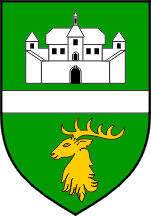 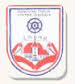 OVE GODINE DAN ZNANOSTI OBILJEŽAVAMO U 21. STUDENOG 2013. U 11 SATI U PODRUČNOJ ŠKOLI TRŠĆEUčenici će, vođeni učiteljima,  predstaviti istraživanja i  izvoditi pokuse kojima će  pokazati znanstveni pristup i objašnjenja za mnoge pojave iz  svakodnevice. Priroda i društvo-voditelj –Tina Malnar- učenici: od 1.-4. RazredaNevidljiva tinta    Vulkan    Kako napuhati balon bez upuhivanja?  Izrada¨Ljigavca¨ Fizika- voditelj Sanja KrižPojava uzgona i posljediceNačela plivanjaKemija  - voditelj Melita Lichtenthal –KatalizatoriBiologija- voditelj Milica VlainićMoja kuhinja, moj kemijski laboratorijGeografija –voditelj Martin KvaternikMjerenje visine SuncaIzrada Sunčevog sataKemija- voditelj Irena Kovač- KvasNastanak kristala u ljuski jajetaIzložba kristalaMatematika- voditelj Sanja Janeš -Znanost ili trik Vidimo se !!!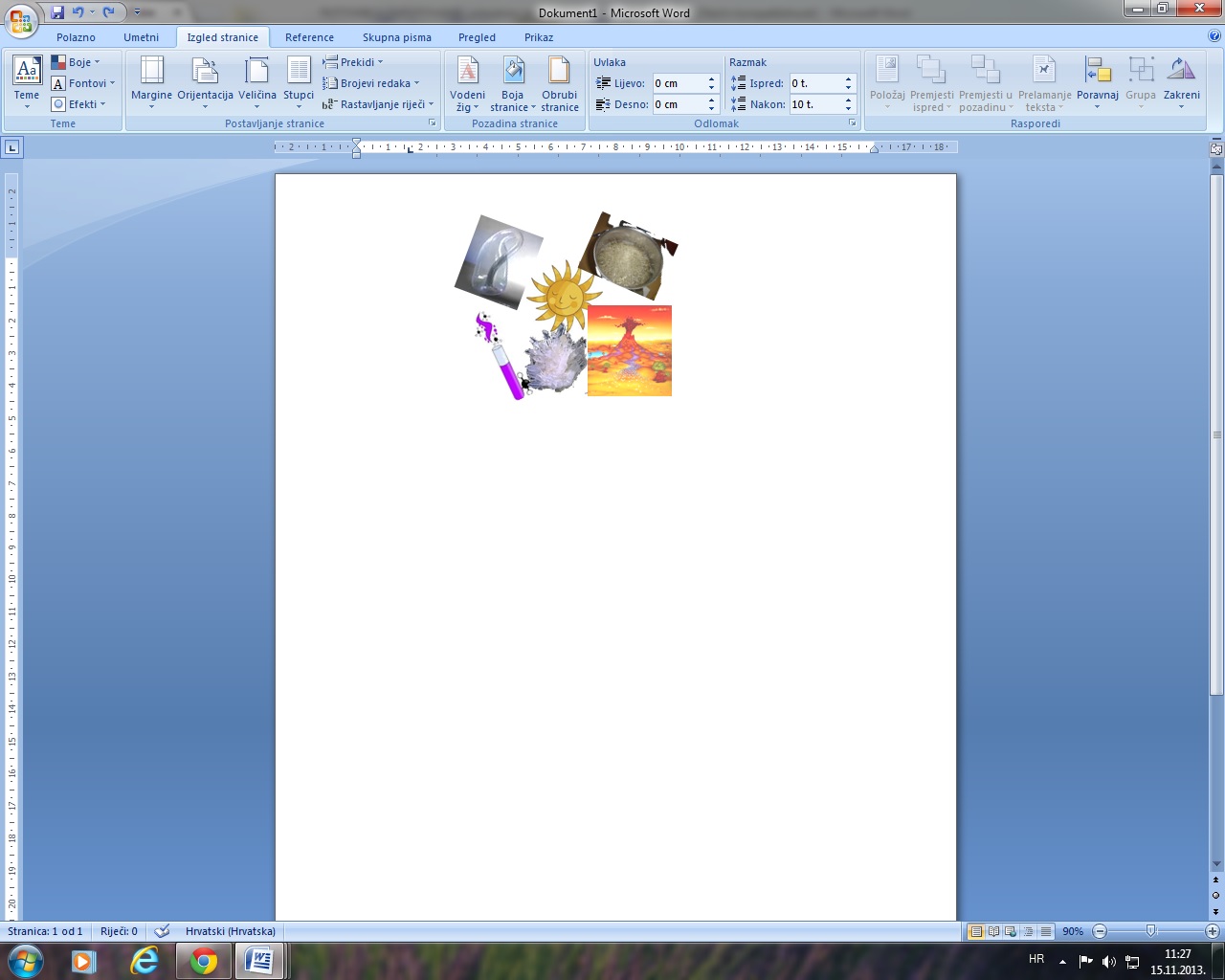 